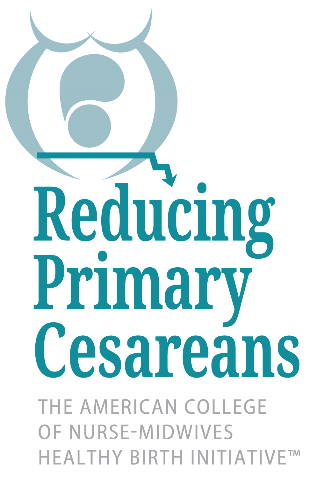 Steering Committee Members 2017Ana Delgado, CNMZuckerberg San Francisco General Medical Center Associate Clinical Professor, UCSF Department of OB/GYNAssistant Director of Inpatient Obstetrics; Director of Inpatient Clinical OperationsCathy L. Emeis, PhD, CNMAssist. Professor, NursingProgram Director, Nurse-MidwiferyOregon Health & Science UniversitySchool of NursingPortland, Oregon 97239Sandra M. Hart, MSA, BSN, RN, CNA-BCBronson Methodist Hospital, Kalamazoo, MI			Director of Women’s and Children’sLisa Kane Low, PHD, CNM, FACNM, FAANPresident, ACNMAssociate ProfessorAssociate Dean for Practice and Professional Graduate StudiesAnn L. Forster Page, MS, APRN, CNM				University of Minnesota Medical Center, Birthplace Nurse Midwife DirectorSharon Theresa Phelan, MD, FACOGUniversity of New Mexico, Department of Obstetrics & GynecologyVice Chair in the Department of Ob-Gyn for Patient Safety and QualityRobert P. Durkee, RN, MHA, FACHESenior Decision Science Analyst / Nurse Methods AnalystAnalysis & Evaluation DivisionDirectorate of Program Analysis & EvaluationRPC StaffLeslie Cragin, CNM, PhDAmerican College of Nurse-MidwivesProject Director, Health Birth InititativeTM: Reducing Primary CesareansKate Chenok, MBAProject Manager, Health Birth InititativeTM: Reducing Primary Cesareans